APPLICATION FOR THE GRANT / RENEWAL OF AUNLICENSED FAMILY ENTERTAINMENT CENTRE GAMING MACHINE PERMIT AND CHANGE OF PERMIT HOLDER’S NAME(FOR USE BY OCCUPIERS OF PREMISES INTENDED TO BE USED BY THE APPLICANT AS UNLICENSED FAMILY ENTERTAINMENT CENTRES)Please refer to guidance notes at the back of this form before completingTo:Broxtowe Borough CouncilLicensing DepartmentCouncil OfficesBeestonNottinghamNG9 1AB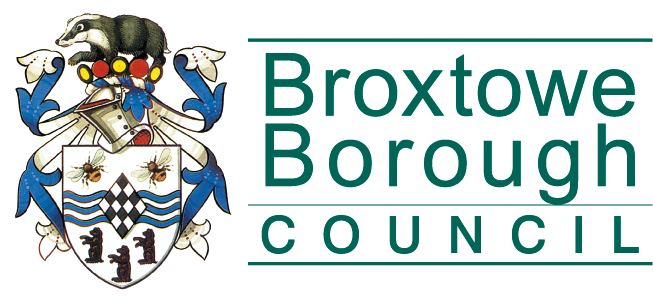 Section A – Applicant Details1. Name of applicant ………………………………………………………………………………………2. Date of Birth or Company Registration No.  as applicable…………………………………………………………………………………………………3. Address / registered office of applicant ………………………………………………………………………………………………….……………………….......................................................................................................………………………………………………………………………………………………….…………………...........................................................................................................…4. Telephone number (daytime) of applicant…………………………………………………………………………………………………5. E-mail address of applicant ………………………………………………………………………………………………….6. Details of any previous names and/or addresses of the applicant within the last 3 years…………………………………………………………………………………………………………………………………………………………………………………………………………………………………………………………………………………………………………………………………………………………………………………………………………7. Name, address, telephone and e-mail of agent (e.g. solicitor) if submitted on behalf of the applicant ……………………………………………………………………………………………………………………………………………………………………………….………………….....................................................................................................................................................……………………………………………………………………SECTION B – What do you want to do?1.  Apply to the licensing authority for a new family entertainment centre gaming machine permit/ renew an existing family entertainment centre gaming machine permit	□2. Request that the licensing authority changes the name of the permit holder □If you choose option 2 please only complete Section D belowSECTION C – Premises Details1. Name of premises…………………………………………………………………………………………………2. Address of premises……………………………………………………………………………………………………………………………………………………………………………………………………………………………..............................................................................................................................................................................................................................................3. Telephone number of premises…………………………………………………………………………………........................4. E-mail address of premises (where available)…………………………………………………………………………………………………5. Approximate number of machines to be used at the premises………………………………………………………………………………………………… 6. Is any Prize Gaming also to be offered at the premises? If so please provide details as to the nature and extent of the prize gaming…………………………………………………………………………………………………………………………………………………………………………………………………………………………………………………………………………………………………………………………………………………………………………………………………………………………………………………………………………………………………………………………………………………………………………………………………………………………………………………………………………………………………………………7. What hours do you propose to use the premises for gaming? Please use 24-hour clock timings.8. Approximately how many staff will you employ and in what capacity?…………………………………………………………………………………………………………………………………………………………………………………………………………………………………………………………………………………………………………………………………………………………………………9. Explain what steps you intend to take to promote the licensing objectives e.g. in relation to supervision of the premises, monitoring their use by children/vulnerable people etc:-………………………………………………………………………………………………………………………………………………………………………………………………………………………………………………………………………………………………………………………………………………………………………………………………………………………………………………………………………………………………………………………………………………………………………………………………………………………………………………………………………………………………………………………………………………………………………………………………………………………………………………………………………………………………………………………………………………………………………………………………………………………………………………………………………………………………………………………………………………………………………………………………………………………………………………………………………………………………………………………………………………………………………………………………………………………………………………………………………………………………………………………………………………………………………………………………………………………………………SECTION D – Declaration, Fee and Signature(s)I encloseIn all casesthe relevant fee 		□For new applications and renewalsA plan of the premises showing the location of the area where gaming is to take place, exits, entrances and location of staff offices □ For change of name applications	Evidence of change of name enclosed (e.g. marriage certificate, company change of name forms etc) □Existing permit □2.   I confirm thatI occupy / propose to occupy the  premises to which this application relates. □I propose to use the premises only as an unlicensed family entertainment centre and will only provide category D gaming machines for use in the premises. □No premises licence, issued under the Gambling Act 2005, exists in relation to the premises to which this application relates □No club gaming permit, issued under the Gambling Act 2005, exists in relation to the premises to which this application relates) □All staff will be trained as to the limits of any stakes and prizes and the requirements of the Act, Guidance and any appropriate codes of practice or conduct □I/we have no relevant convictions as outlined in schedule 7 of the Gambling Act 2005 □I/ We confirm that, to the best of my / our knowledge, the information contained in this application is true. I/ We understand that it is an offence under section 342 of the Gambling Act 2005 to give information which is false or misleading in, or in relation to, this application. Dated …………………………………………………………………………………………………Signed by or on behalf of the applicant ….………………………………………………………………………………………………Name (please print)…………………………………………………………………………APPLICATION FOR THE GRANT / RENEWAL OF AN UNLICENSED FAMILY ENTERTAINMENT CENTRE GAMING MACHINE PERMIT AND THE CHANGE OF NAME OF THE PERMIT HOLDER(FOR USE BY OCCUPIERS OF PREMISES INTENDED TO BE USED BY THE APPLICANT AS UNLICENSED FAMILY ENTERTAINMENT CENTRES)This form is to be used for an application for a grant, renewal or to request a change of name of an unlicensed family entertainment centre gaming machine permit under the Gambling Act 2005 Section 247 and Schedule 10. An unlicensed family entertainment centre is entitled to provide an unlimited number of category D gaming machines available for use on the premises.  Prize gaming may also be provided under this permit as long as it meets the provisions of S293 of the Gambling Act 2005.The permit’s duration is 10 years.  A renewal application can be made within 6 – 2 months before the expiry date of the permit.  The fee for a new application for grant / renewal is £300. The fee for a change of name request is £25.This licensing authority must notify the applicant of its grant / refusal of the application for a permit as soon as is reasonably practicable after that decision to grant / refuse has been made.Official Use OnlyDate of receipt: ……………………………….Signature and name of staff who received: …………………………………….Date of receipt of fee: ……………………….Signature and name of staff who received fee: …………………………………….Application accepted / returned (please delete as appropriate)DAYOPENCLOSEMondayTuesdayWednesdayThursdayFridaySaturdaySunday